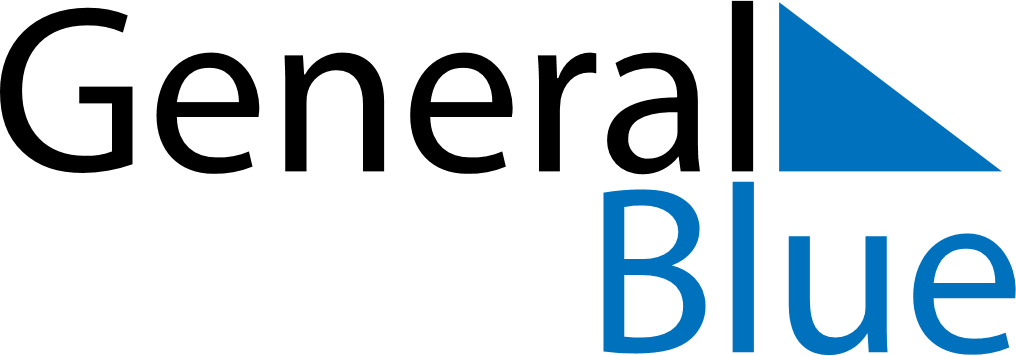 2023 – Q2Germany  2023 – Q2Germany  2023 – Q2Germany  2023 – Q2Germany  2023 – Q2Germany  AprilAprilAprilAprilAprilAprilAprilSUNMONTUEWEDTHUFRISAT123456789101112131415161718192021222324252627282930MayMayMayMayMayMayMaySUNMONTUEWEDTHUFRISAT12345678910111213141516171819202122232425262728293031JuneJuneJuneJuneJuneJuneJuneSUNMONTUEWEDTHUFRISAT123456789101112131415161718192021222324252627282930Apr 6: Maundy ThursdayApr 7: Good FridayApr 9: Easter SundayApr 10: Easter MondayMay 1: Labour DayMay 14: Mother’s DayMay 18: Ascension DayMay 28: PentecostMay 29: Whit Monday